УКРАЇНА ЧЕРНІГІВСЬКА  МІСЬКА  РАДА ВИКОНАВЧИЙ  КОМІТЕТ. Чернігів, вул. Магістратська, 7_______________________________________тел 77-48-08ПРОТОКОЛ №  36			засідання виконавчого комітету міської радим. Чернігів						 Розпочато засідання о 13.30                                                                                    Закінчено засідання о 14.00                                                                                                 13 грудня 2016 рокуМіський голова								В. А. АтрошенкоСекретар міської ради 							В. Е. Бистров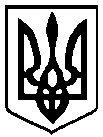                                                 Брали участь у засіданні:                                                Брали участь у засіданні:Головує:Атрошенко В. А. міський голова Члени виконавчого комітету міської ради:Бистров В. Е.секретар міської радиБойко Т. О.голова чернігівського осередку ГО «Міжнародний інститут гуманітарних технологій» Власенко Ю. Д.представник міської організації Всеукраїнського об’єднання "Батьківщина" Кириченко О. В.заступник міського голови Козир О. І.головний архітектор проектів приватного підприємства «АРДІ КА»Ломако О. А.заступник міського голови Фесенко С. І. заступник міського голови – керуючий справами виконкомуХоніч О. П.заступник міського голови Відсутні члени виконавчого комітету міської ради:Шостак М. О.перший заступник міського голови Запрошені на засідання виконавчого комітету міської ради:Бакшун І. М.- депутат міської ради  (1, 2)Ковтун Я. В.- депутат міської ради  (1, 2)Лазаренко С. М.- начальник організаційного відділу міської ради (1, 2)Лисенко О. Ю.- заступник начальника фінансового управління (1, 2)Миколаєнко Р. С.- начальник юридичного відділу міської ради (1, 2)Редік А. В.- начальник загального відділу міської ради (1, 2) Відповідно до Закону України «Про запобігання корупції» ніхто з членів виконавчого комітету міської ради не повідомив про реальний або потенційний конфлікт інтересів.Відповідно до Закону України «Про запобігання корупції» ніхто з членів виконавчого комітету міської ради не повідомив про реальний або потенційний конфлікт інтересів.1. СЛУХАЛИ:	Про надання матеріальної допомогиДоповідала:                             Лисенко О. Ю.Виступили:                             Ломако О. А.                                                 Бистров В. Е.                                                 Власенко Ю. Д.                                                 Фесенко С. І.                                                 Атрошенко В. А.ГОЛОСУВАЛИ:"ЗА" – одноголосно ВИРІШИЛИ:(Рішення № 557 додається)2. СЛУХАЛИПро розпорядження, видані з 7 до 13 грудня  2016  року включноПротокольно:Взяти до відома, що з 7 до 13 грудня 2016 року включно видано розпорядження міського голови № 375 – р -        № 384 – р 